ПРИКАЗ«7»  июля  2022г.                                                                                                     №126-А«О создании комиссии Федерального государственного бюджетного учреждения культуры «Северо-Кавказская государственная филармония им.В.И.Сафонова по соблюдению требований           к служебному поведению, лиц, замещающих отдельные должности в учреждении, созданном              для выполнения задач, поставленных перед Министерством культуры Российской Федерации,             и урегулированию конфликта интересов» В целях обеспечения проведения единой государственной политики в области противодействия  коррупции и в соответствии с Федеральным законом от «25» декабря 2008г.                 №273-ФЗ «О противодействии коррупции», ПРИКАЗЫВАЮ :   1.Утвердить состав  комиссии  Федерального государственного бюджетного учреждения культуры «Северо-Кавказская государственная филармония им.В.И.Сафонова по соблюдению требований к служебному поведению, лиц, замещающих отдельные должности в учреждении, созданном для выполнения задач, поставленных перед Министерством культуры Российской Федерации, и урегулированию конфликта интересов» в следующем составе : Председатель  комиссии:   Моринов  Ю.С.Секретарь  комиссии:   Измайлова  Ю.С.Члены комиссии:     Булныгина  С.М.                                 Лукьянцев   О.С.,                                  Дорошенко  Н.В.2.Комиссии по соблюдению требований к служебному поведению, лиц, замещающих отдельные должности в учреждении, созданном для выполнения задач, поставленных перед Министерством культуры Российской Федерации, и урегулированию конфликта интересов :-ежегодно рассматривать уведомления лиц, замещающих отдельные должности в учреждении, созданном для выполнения задач, поставленных перед Министерством культуры Российской Федерации, и урегулированию конфликта интересов.3.Признать утратившим силу приказ  №108-А от  «5» июля 2021г.4.Специалисту  по  кадрам  Моринову Ю.С. довести настоящий приказ до исполнителей                          и заинтересованных лиц.5.Системному администратору Пальмовскому В.С. в срок не позднее «30» июля 2022г., разместить на сайте  «Филармонии» настоящий  приказ.6.Контроль  за  исполнением  настоящего  приказа  оставляю за собой.Генеральный директор                                                                       С.В.Бережная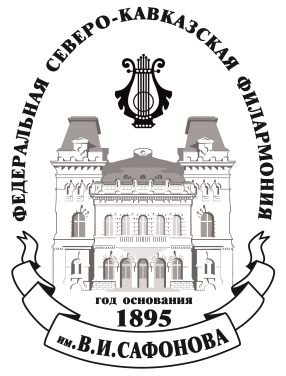             МИНИСТЕРСТВО   КУЛЬТУРЫ  РОССИЙСКОЙ ФЕДЕРАЦИИФЕДЕРАЛЬНОЕ ГОСУДАРСТВЕННОЕ БЮДЖЕТНОЕ  УЧРЕЖДЕНИЕ КУЛЬТУРЫ«СЕВЕРО-КАВКАЗСКАЯ ГОСУДАРСТВЕННАЯ ФИЛАРМОНИЯ ИМ. В.И.САФОНОВА» 357700,  Россия, Ставропольский край,  г. Кисловодск, проспект  Карла Маркса,  д. 3-а.тел.: 8 (87937) 2-18-01; факс: 8 (87937)  2-18-08